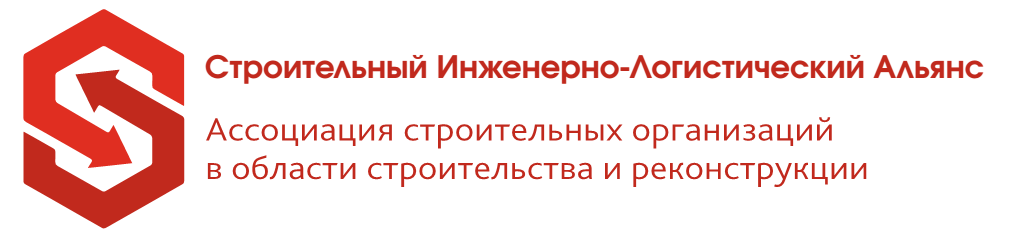   109004, г. Москва, ул. Земляной Вал, д. 68/18, стр. 5  Тел.: 8 (495) 162-80-52Результаты проверок НОЯБРЬ 2020 г.Президент Ассоциации «СИЛА»                      _____________             Стрелков О.Ю.Председатель Контрольного комитета             _____________              Тюрин В.А.№ п/пНаименование организацииИНН Дата проверкиРезультаты проверки1.ООО «Строй-связь 33»332847650116.11.2020 г. - 20.11.2020 г.Документы не представлены в срок. Возбуждено Дисциплинарное производство.2.ООО «СК Олимп Строй»971807837716.11.2020 г. - 20.11.2020 г.Акт проверки без замечаний.3.ООО «Проект Полюс»773621928116.11.2020 г. - 20.11.2020 г.Документы не представлены в срок. Возбуждено Дисциплинарное производство.4.ООО «Юнистрой»772783039916.11.2020 г. - 20.11.2020 г.Акт проверки без замечаний.5.ООО «Ремфармстрой»772728010616.11.2020 г. - 20.11.2020 г.Документы не представлены в срок. Возбуждено Дисциплинарное производство.6.ООО «САС»971500024516.11.2020 г. - 20.11.2020 г.Документы не представлены в срок. Возбуждено Дисциплинарное производство.7.ООО «Мегаполис Строй»772856902816.11.2020 г. - 20.11.2020 г.Документы не представлены в срок. Возбуждено Дисциплинарное производство.8.ООО «РостМеталлСтрой»772491104016.11.2020 г. - 20.11.2020 г.Добровольный выход, Протокол от 06.11.2020 г.9.ООО «Строительная компания «Союз»132800586916.11.2020 г. - 20.11.2020 г.Документы не представлены в срок. Возбуждено Дисциплинарное производство.10.ООО «Техногрунт»772431221516.11.2020 г. - 20.11.2020 г.Документы не представлены в срок. Возбуждено Дисциплинарное производство.11.ООО «АСКОМСТРОЙ»774358599416.11.2020 г. - 20.11.2020 г.Документы не представлены в срок. Возбуждено Дисциплинарное производство.12.ООО «ЭМПИН»774391087716.11.2020 г. - 20.11.2020 г.Акт проверки без замечаний.13.ООО «Омега Рент»773068950916.11.2020 г. - 20.11.2020 г.Акт проверки без замечаний.14.ООО «ЛС ДемонтажСервис»771986555016.11.2020 г. - 20.11.2020 г.Документы не представлены в срок. Возбуждено Дисциплинарное производство.15.ООО «СПЕКТР ИНЖИНИРИНГ»770466598116.11.2020 г. - 20.11.2020 г.Акт проверки с нарушениями. Возбуждено Дисциплинарное производство.16.ООО «Торговый дом «Меркурий»772128852516.11.2020 г. - 20.11.2020 г.Документы не представлены в срок. Возбуждено Дисциплинарное производство.17.ООО «М-ЭлектроСеть»772441600616.11.2020 г. - 20.11.2020 г.Акт проверки без замечаний.18.ООО «СУ-111»772781377016.11.2020 г. - 20.11.2020 г.Акт проверки без замечаний.19.ООО «МОДУЛЬ ГРУПП»970507185716.11.2020 г. - 20.11.2020 г.Акт проверки без замечаний.20.ООО «ЦЕНТР ПРОЕКТ СТРОЙ»771593769016.11.2020 г. - 20.11.2020 г.Акт проверки с нарушениями. Возбуждено Дисциплинарное производство.21.ООО «ВОВДИ»772238618716.11.2020 г. - 20.11.2020 г.Добровольный выход, Протокол от 10.11.2020 г.22.ООО «СТРОЙКАРТОРГ»772174457716.11.2020 г. - 20.11.2020 г.Документы не представлены в срок. Возбуждено Дисциплинарное производство.23.ООО «БОФФЕР»772540175716.11.2020 г. - 20.11.2020 г.Акт проверки без замечаний.24.ООО СК «Италон»972908216716.11.2020 г. - 20.11.2020 г.Документы не представлены в срок. Возбуждено Дисциплинарное производство.25.ООО «Трансфер Эквипмент Восток»770215024016.11.2020 г. - 20.11.2020 г.Документы не представлены в срок. Возбуждено Дисциплинарное производство.26.ООО «СПО Индустрия»770554561616.11.2020 г. - 20.11.2020 г.Документы не представлены в срок. Возбуждено Дисциплинарное производство.27.ООО «СтройТехКомплекс»772669980016.11.2020 г. - 20.11.2020 г.Акт проверки без замечаний.28.ООО «СК ФОРВАРД»770999544716.11.2020 г. - 20.11.2020 г.Документы не представлены в срок. Возбуждено Дисциплинарное производство.29.ООО РПК «Прогресс»970508951916.11.2020 г. - 20.11.2020 г.Документы не представлены в срок. Возбуждено Дисциплинарное производство.30.ООО «СанетехЭлектроСтрой»970108599316.11.2020 г. - 20.11.2020 г.Акт проверки без замечаний.31.ООО «ВЕДИС-ЭНЕРГО»775100971516.11.2020 г. - 20.11.2020 г.Документы не представлены в срок. Возбуждено Дисциплинарное производство.32.ООО «РАВЕЛИН»772038819616.11.2020 г. - 20.11.2020 г.Акт проверки без замечаний.33.ООО «ДКС»771346142316.11.2020 г. - 20.11.2020 г.Акт проверки без замечаний.34.ООО «МИГ»970110865816.11.2020 г. - 20.11.2020 г.Акт проверки без замечаний.35.ООО «ТСК Мегаполис»771687322416.11.2020 г. - 20.11.2020 г.Акт проверки без замечаний.36.ООО «ЭкспертМонтаж»971532387016.11.2020 г. - 20.11.2020 г.Документы не представлены в срок. Возбуждено Дисциплинарное производство.37.ООО «Пи Эс Пи Процесс Салюшн Партнер Рус»772445191716.11.2020 г. - 20.11.2020 г.Добровольный выход, Протокол от 11.11.2020 г.38.ООО «МСХ-1»770740568516.11.2020 г. - 20.11.2020 г.Акт проверки без замечаний.39.ООО «ОМЕГА»772083371416.11.2020 г. - 20.11.2020 г.Документы не представлены в срок. Возбуждено Дисциплинарное производство.40.ООО «Вестар Групп»970100108716.11.2020 г. - 20.11.2020 г.Акт проверки без замечаний.41.ООО «Экострой»775115076416.11.2020 г. - 20.11.2020 г.Документы не представлены в срок. Возбуждено Дисциплинарное производство.42.ООО «АТЕК СТРОЙ»774306576216.11.2020 г. - 20.11.2020 г.Акт проверки без замечаний.43.ООО «АЛМА Строй»773559798916.11.2020 г. - 20.11.2020 г.Документы не представлены в срок. Возбуждено Дисциплинарное производство.44.ООО «СУ-18»772845253416.11.2020 г. - 20.11.2020 г.Документы не представлены в срок. Возбуждено Дисциплинарное производство.45.ООО «ГСК»971007875216.11.2020 г. - 20.11.2020 г.Документы не представлены в срок. Возбуждено Дисциплинарное производство.46.ООО «ВК-СТРОЙ»971536255916.11.2020 г. - 20.11.2020 г.Документы не представлены в срок. Возбуждено Дисциплинарное производство.47.ООО «Декспор»973103961016.11.2020 г. - 20.11.2020 г.Документы не представлены в срок. Возбуждено Дисциплинарное производство.48.ООО «АлАн»970513519416.11.2020 г. - 20.11.2020 г.Акт проверки без замечаний.49.ООО «ВЕКТОР СК»970905582416.11.2020 г. - 20.11.2020 г.Документы не представлены в срок. Возбуждено Дисциплинарное производство.50.ООО «ТЕХНОРЕСТ»970902966216.11.2020 г. - 20.11.2020 г.Документы не представлены в срок. Возбуждено Дисциплинарное производство.51.ООО «РостСтрой»972103603116.11.2020 г. - 20.11.2020 г.Документы не представлены в срок. Возбуждено Дисциплинарное производство.52.ООО «УСК»770482277916.11.2020 г. - 20.11.2020 г.Документы не представлены в срок. Возбуждено Дисциплинарное производство.53.ООО «Изумрудный город»774331745916.11.2020 г. - 20.11.2020 г.Акт проверки без замечаний.54.ООО «ССТ»970200015016.11.2020 г. - 20.11.2020 г.Документы не представлены в срок. Возбуждено Дисциплинарное производство.55.ООО «МИР СТРОИТЕЛЬСТВА»772831929016.11.2020 г. - 20.11.2020 г.Акт проверки без замечаний.56.ООО «ИНТЕПРО»772035166116.11.2020 г. - 20.11.2020 г.Документы не представлены в срок. Возбуждено Дисциплинарное производство.57.ООО «ИННОВАТЕХ»773023825616.11.2020 г. - 20.11.2020 г.Документы не представлены в срок. Возбуждено Дисциплинарное производство.58.ООО «КомФас-М»773133931316.11.2020 г. - 20.11.2020 г.Акт проверки без замечаний.59.ООО ПО «Энергия»770197806216.11.2020 г. - 20.11.2020 г.Документы не представлены в срок. Возбуждено Дисциплинарное производство.60.ООО ПСК «ТИТАН»770646027416.11.2020 г. - 20.11.2020 г.Документы не представлены в срок. Возбуждено Дисциплинарное производство.61.ООО «СИТИ-СТРОЙ»770245290016.11.2020 г. - 20.11.2020 г.Документы не представлены в срок. Возбуждено Дисциплинарное производство.62.ООО «Бриз-АЛ»770825829616.11.2020 г. - 20.11.2020 г.Документы не представлены в срок. Возбуждено Дисциплинарное производство.63.ООО «Олимп»971814801716.11.2020 г. - 20.11.2020 г.Акт проверки с нарушениями. Возбуждено Дисциплинарное производство.64.ООО «СТРОЙПРОЕКТ»970110271216.11.2020 г. - 20.11.2020 г.Акт проверки без замечаний.65.ООО «МЭЙН»971813139816.11.2020 г. - 20.11.2020 г.Документы не представлены в срок. Возбуждено Дисциплинарное производство.66.ООО «ЕвроСтрой»771444502216.11.2020 г. - 20.11.2020 г.Документы не представлены в срок. Возбуждено Дисциплинарное производство.67.АО «ЦКР»970902815416.11.2020 г. - 20.11.2020 г.Акт проверки без замечаний.68.ООО «СПП-ЦЕНТР»772035751116.11.2020 г. - 20.11.2020 г.Акт проверки без замечаний.69.ООО «НПП ЦТ»970903187016.11.2020 г. - 20.11.2020 г.Документы не представлены в срок. Возбуждено Дисциплинарное производство.70.ООО «ДЕКАРТ»970114634016.11.2020 г. - 20.11.2020 г.Документы не представлены в срок. Возбуждено Дисциплинарное производство.71.ООО «СтройРесурс»774319405216.11.2020 г. - 20.11.2020 г.Акт проверки без замечаний.72.ООО «ИТЦ Теплосфера»970600064016.11.2020 г. - 20.11.2020 г.Акт проверки без замечаний.73.ООО «КМС-М»773667367116.11.2020 г. - 20.11.2020 г.Документы не представлены в срок. Возбуждено Дисциплинарное производство.74.ООО «Прогресс»770743516816.11.2020 г. - 20.11.2020 г.Документы не представлены в срок. Возбуждено Дисциплинарное производство.75.ООО «ЭкоСервис»027415095316.11.2020 г. - 20.11.2020 г.Документы не представлены в срок. Возбуждено Дисциплинарное производство.76.ООО «ЮВИКС ГРУПП»773334213516.11.2020 г. - 20.11.2020 г.Акт проверки без замечаний.77.ООО «СТРОЙКАТЕГОРИЯ»771624137716.11.2020 г. - 20.11.2020 г.Документы не представлены в срок. Возбуждено Дисциплинарное производство.78.ООО «КонсалтЭнерго»772769159316.11.2020 г. - 20.11.2020 г.Документы не представлены в срок. Возбуждено Дисциплинарное производство.79.ООО «Эксит»770439959216.11.2020 г. - 20.11.2020 г.Документы не представлены в срок. Возбуждено Дисциплинарное производство.80.ООО «ИНВЕСТЕХЭНЕРГО»771969861216.11.2020 г. - 20.11.2020 г.Документы не представлены в срок. Возбуждено Дисциплинарное производство.81.ООО «ТЕХНОЮНИТ»970903108316.11.2020 г. - 20.11.2020 г.Документы не представлены в срок. Возбуждено Дисциплинарное производство.82.ООО «Строймонтаж Лига»771889035216.11.2020 г. - 20.11.2020 г.Документы не представлены в срок. Возбуждено Дисциплинарное производство.83.ООО «ЗапМашСтрой»770835025216.11.2020 г. - 20.11.2020 г.Акт проверки без замечаний.84.ООО «Система Строй»971703007616.11.2020 г. - 20.11.2020 г.Документы не представлены в срок. Возбуждено Дисциплинарное производство.85.ООО «АвангардСтройТех»772046695116.11.2020 г. - 20.11.2020 г.Добровольный выход, Протокол от 25.11.2020 г.86.ООО «Алмар»972912370516.11.2020 г. - 20.11.2020 г.Акт проверки без замечаний.87.ООО «ГЛАВСТРОЙ МСК»774330147316.11.2020 г. - 20.11.2020 г.Акт проверки без замечаний.88.ООО «ПРОФЕССИОНАЛЬНЫЕ РЕШЕНИЯ»773020850116.11.2020 г. - 20.11.2020 г.Документы не представлены в срок. Возбуждено Дисциплинарное производство.89.ООО «Авантаж С»772247065716.11.2020 г. - 20.11.2020 г.Документы не представлены в срок. Возбуждено Дисциплинарное производство.90.ООО «КЛИМАТ ИНЖИНИРИНГ СИСТЕМС»773518426916.11.2020 г. - 20.11.2020 г.Документы не представлены в срок. Возбуждено Дисциплинарное производство.